№ 01-1-21/6175-вн от 30.11.2021                 ҚАУЛЫСЫ	                                                                ПОСТАНОВЛЕНИЕ2021 жылғы 30 қарашадағы__ № _51_       Нұр-Сұлтан қаласы                                                                               город Нур-СултанКоронавирустық  инфекцияның «омикрон» штамының Қазақстан Республикасына әкелінуінің алдын алу жөніндегі шараларды күшейту туралыҚазақстан Республикасының халқы арасында COVID-19 коронавирустық инфекциясының (бұдан әрі – COVID-19) таралуының алдын алу мақсатында, «Халық денсаулығы және денсаулық сақтау жүйесі туралы» 2020 жылғы 7 шілдедегі № 360-VI ҚРЗ Қазақстан Республикасы Кодексінің 104-бабының 1-тармақшасына сәйкес ҚАУЛЫ ЕТЕМІН:1. «Қазақстан Республикасының мемлекеттік шекарасындағы өткізу пункттерінде коронавирустық инфекция ауруының алдын алу жөніндегі шараларды одан әрі  күшейту туралы» Қазақстан Республикасының Бас мемлекеттік санитариялық дәрігерінің 2020 жылғы 23 қазандағы № 59 қаулысына (бұдан әрі – БМСД № 59 қаулысы) мынадай өзгеріс пен толықтыру енгізілсін:1) БМСД-ның № 59 қаулысының 1-тармағының 1) тармақшасы мынадай редакцияда жазылсын: «1) Қазақстан Республикасына шетелден авиарейстермен келетін адамдарға қатысты іс-шараларды мынадай тәртіппен жүргізуді қамтамасыз етсін:оларды ертіп алып жүретін адамдарда ПТР әдісімен COVID-19-ға тестілеуден өткені туралы анықтама (бұдан әрі – Анықтама) бар болған кезде 5 жасқа дейінгі балаларды, Қазақстан Республикасының үкіметтік делегацияларын; авиакомпаниялар экипаждарын, құжаттамалық растауды ұсынған, Қазақстан Республикасында COVID-19-ға қарсы вакцинациялаудың толық курсын алған азаматтарды қоспағанда барлық келетіндер адамдар Қазақстан Республикасының Мемлекеттік шекарасын кесіп өту сәтінде  нәтижесін берген күнінен бастап 3 тәуліктен астам уақыт өтпеген теріс нәтижесі бар (қазақ немесе орыс немесе ағылшын тіліндегі) Анықтаманы Қазақстан Республикасының Мемлекеттік шекарасын кесіп өту кезінде ұсынуға міндетті. Бұл ретте, оларды ертіп алып жүретін адамдарда ПТР әдісімен COVID-19-ға тестілеуден өткені туралы анықтама (бұдан әрі – Анықтама) бар болған кезде 5 жасқа дейінгі балаларды, Қазақстан Республикасының үкіметтік делегацияларын; авиакомпаниялар экипаждарын қоспағанда Израиль, Чехия, Нидерланды, Ұлыбритания, Италия, Германия, Австралия, Канада, Бельгия және Египет елдерінен келген азаматтар COVID-19-ға қарсы вакцинациялаудың толық курсының бар-жоғына қарамастан, Қазақстан Республикасының Мемлекеттік шекарасын кесіп өткен сәтте 72 сағаттан ерте емес ПТР әдісімен алынған COVID-19 тестілеудің теріс нәтижесі бар анықтаманы ұсынуға міндетті.».Қазақстан Республикасының үкіметтік делегацияларын; авиакомпаниялар экипаждарын қоспағанда, шетелден Қазақстан Республикасына халықаралық жолаушылар авиарейстерімен келген адамдарға қатысты шектеу шаралары осы қаулыға 1-қосымшаға сәйкес жүргізіледі;Халықаралық транзитпен жүретін жолаушылар транзиттік аймақтан шықпайды және соңғы межелі пунктте шектеу шараларын жүргізуге жатады;»;2) БМСД-ның № 59 қаулысына 1-қосымшада 1-тармақ мынадай редакцияда жазылсын: «1. Қазақстан Республикасына шетелден авиарейстермен келетін (Қазақстан Республикасының үкіметтік делегацияларын; авиакомпаниялар экипаждарын қоспағанда) барлық адамдар термометриядан, сауалнамадан өтеді және Қазақстан Республикасының Мемлекеттік шекарасын кесіп өту сәтінде  нәтижесін берген күнінен бастап 3 тәуліктен астам уақыт өтпеген (қазақ немесе орыс немесе ағылшын тіліндегі) ПТР әдісімен COVID-19-ға тестілеуден өткені туралы анықтаманы (бұдан әрі – Анықтама) ұсынуға міндетті. Оларды ертіп алып жүретін адамдарда Анықтама бар болған кезде 5 жасқа дейінгі балалардан, сондай-ақ құжаттамалық растауды ұсынған кезде Қазақстан Республикасында COVID-19-ға қарсы вакцинациялаудың толық курсын алған азаматтардан Анықтама ұсыну талап етілмейді.Бұл ретте, оларды ертіп алып жүретін адамдарда ПТР әдісімен COVID-19-ға тестілеуден өткені туралы анықтама (бұдан әрі – Анықтама) бар болған кезде 5 жасқа дейінгі балаларды, Қазақстан Республикасының үкіметтік делегацияларын; авиакомпаниялар экипаждарын қоспағанда Израиль, Чехия, Нидерланды, Ұлыбритания, Италия, Германия, Австралия, Канада, Бельгия және Египет елдерінен келген азаматтар COVID-19-ға қарсы вакцинациялаудың толық курсының бар-жоғына қарамастан, Қазақстан Республикасының Мемлекеттік шекарасын кесіп өткен сәтте 72 сағаттан ерте емес ПТР әдісімен алынған COVID-19 тестілеудің теріс нәтижесі бар анықтаманы ұсынуға міндетті.».2. Авиакомпания басшылары оларды ертіп алып жүретін адамдарда ПТР әдісімен COVID-19-ға тестілеуден өткені туралы анықтама (бұдан әрі – Анықтама) бар болған кезде 5 жасқа дейінгі балаларды, Қазақстан Республикасының үкіметтік делегацияларын; авиакомпаниялар экипаждарын қоспағанда COVID-19-ға қарсы вакцинациялаудың толық курсы бар-жоғына қарамастан, Қазақстан Республикасының Мемлекеттік шекарасын кесіп өту сәтінде 72 сағаттан ерте емес алынған теріс нәтижесі бар Анықтаманы ұсынбаған, осы қаулыға қосымшаға сәйкес шетелден келген жолаушыларды әуе кемесінің бортына отырғызуға жол бермеуі тиіс;3. Облыстардың, Алматы, Нұр-Сұлтан, Шымкент қалаларының әкімдері, денсаулық сақтау басқармаларының басшылары:1) осы қаулыға қосымшада көрсетілген елдерден Қазақстан Республикасына келген және соңғы 14 күн ішінде барып келген адамдарды 7 күнге үйде оқшаулауды (үй карантині) қамтамасыз етсін. Үй карантиніне оқшаулау ПТР әдісімен CОVID-19-ға тестілеудің теріс нәтижесі бар анықтаманың және CОVID-19-ға қарсы вакцинациялаудың бар-жоғына қарамастан жүргізіледі;2) осы қаулыға қосымшада көрсетілген елдерге соңғы 14 күн ішінде барып келген адамдарды 7 күн бойы медициналық бақылауды қамтамасыз етсін.4. Қазақстан Республикасы Ұлттық қауіпсіздік комитетінің Шекара қызметі  Қазақстан Республикасы Денсаулық сақтау министрлігі Санитариялық-эпидемиологиялық бақылау комитетінің аумақтық департаменттерінің мамандарына осы қаулыға қосымшада көрсетілген елдерден Қазақстан Республикасына келген және соңғы 14 күн ішінде барып келген адамдардың тізімдерін ұсынуды қамтамасыз етсін.5. Қазақстан Республикасы Қаржы министрлігі Мемлекеттік кірістер комитетінің құрылымдық бөлімшелері Қазақстан Республикасының Мемлекеттік шекарасы арқылы өткізу пункттерінде ҚР Денсаулық сақтау министрлігі Санитариялық-эпидемиологиялық бақылау комитетінің аумақтық департаменттерінің мамандарына осы қаулыға қосымшада көрсетілген елдерден Қазақстан Республикасына келген және соңғы 14 күн ішінде барып келген адамдардың тізімдерін ұсынуды қамтамасыз етсін. 6. Көліктегі санитариялық-эпидемиологиялық бақылау департаменті: 1) осы қаулыға қосымшада көрсетілген елдерден Қазақстан Республикасына келген және соңғы 14 күн ішінде барып келген адамдарға COVID-19 ықтимал симптомдары туралы және Қазақстан Республикасы Денсаулық сақтау министрінің міндетін атқарушының 2021 жылғы 27 мамырдағы № ҚР ДСМ -47 бұйрығымен бекітілген «Жіті респираторлық вирустық инфекциялар, тұмау және олардың асқынулары (пневмония), менингококк инфекциясы, COVID-19 коронавирустық инфекциясы, желшешек, скарлатина кезінде санитариялық-эпидемияға қарсы, санитариялық-профилактикалық іс-шараларды ұйымдастыруға және жүргізуге қойылатын санитариялық-эпидемиологиялық талаптар» санитариялық қағидаларына 1-қосымшаға сәйкес тиісті қолхат алуын түсіндіруді;2) Қазақстан Республикасы Денсаулық сақтау министрлігі Санитариялық-эпидемиологиялық бақылау комитетінің аумақтық департаменттеріне және облыстардың мен Алматы, Нұр-Сұлтан, Шымкент қалаларының денсаулық сақтау басқармаларына осы қаулыға қосымшада көрсетілген елдерден Қазақстан Республикасына келген және соңғы 14 күн ішінде барып келген адамдар бойынша ақпарат жіберуді қамтамасыз етсін. 7. Санитариялық-эпидемиологиялық бақылау комитетінің аумақтық департаменттерінің басшылары осы қаулыға қосымшада көрсетілген елдерден Қазақстан Республикасына келген және соңғы 14 күн ішінде барып келген адамдарды 7 күн бойы үйде оқшаулауды (үй карантинін) және медициналық бақылауда болуын бақылауды қамтамасыз етсін. 8. Қазақстан Республикасы Сыртқы істер министрлігі Қазақстан Республикасында аккредиттелген дипломатиялық өкілдіктерді осы қаулымен таныстырсын.9. Осы қаулының орындалуын бақылауды өзіме қалдырамын.10. Осы қаулы 2021 жылғы 3 желтоқсанда сағат 00-ден бастап күшіне енеді.    Қазақстан Республикасының                 Бас мемлекеттік          санитариялық дәрігері                                                      Е. Қиясов  Қазақстан Республикасының Бас мемлекеттік санитариялық дәрігерінің 2021 жылғы 29 қарашадағы № 51 қаулысына қосымша 1.	Израиль2.	Чехия3.	Нидерланды4.	Бельгия5.	Ұлыбритания6.	Италия7.	Германия8.	Австралия9.	Канада10.	МысырСогласовано30.11.2021 17:24 Есмагамбетова Айжан Серикбаевна30.11.2021 17:36 Тилесова Айгуль Шарапатовна30.11.2021 17:38 Кожапова Роза Абзаловна30.11.2021 17:52 Ахметова Зауре Далеловна30.11.2021 18:06 Садвакасов Нуркан ОлжабаевичПодписано30.11.2021 18:11 Киясов Ерлан Ансагановичденсаулық сақтау  министрлігіБАС МЕМЛЕКЕТТІК САНИТАРИЯЛЫҚ  ДӘРІГЕРІ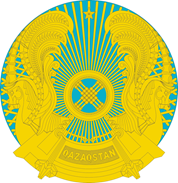 МинистерствоздравоохраненияРеспублики КазахстанГЛАВНЫЙ ГОСУДАРСТВЕННЫЙ САНИТАРНЫЙ ВРАЧ